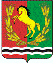 СОВЕТ  ДЕПУТАТОВМУНИЦИПАЛЬНОГО ОБРАЗОВАНИЯ  КИСЛИНСКИЙ СЕЛЬСОВЕТАСЕКЕЕВСКОГО РАЙОНА  ОРЕНБУРГСКОЙ ОБЛАСТИчетвертого созываРЕШЕНИЕ    04 .04.2024                                                                                                № 117О внесении изменений в решение Совета депутатов муниципального образования Кислинский сельсовет Асекеевского района Оренбургской области от 25.03.2020 №143 «Об утверждении «Положения о бюджетном процессе в муниципальном образовании Кислинский сельсоветАсекеевского района Оренбургской области»Рассмотрев протест прокуратуры Асекеевского района от 29.03.2024 № 07-01-24, в соответствии с Федеральным законом от 03.12.2012 № 244-ФЗ « О внесении изменений в Бюджетный кодекс Российской Федерации», Федеральным законом от 06.10.2003 N 131-ФЗ "Об общих принципах организации местного самоуправления в Российской Федерации", Уставом муниципального образования  Кислинский сельсовет Асекеевского района Оренбургской области, Совет депутатов муниципального образования Кислинский сельсовет Асекеевского района Оренбургской области РЕШИЛ:1. Пункт 2 Статьи 23   исключить.        2.  Настоящее решение вступает в силу после его официального обнародования.Председатель Совета депутатов                                                Р.Х. ГалиулинаГлава муниципального образования                                         В.Л. Абрамов